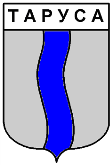 ОТЧЕТ О РЕЗУЛЬТАТАХ ДЕЯТЕЛЬНОСТИ ГЛАВЫ ГОРОДСКОГО ПОСЕЛЕНИЯ «ГОРОД ТАРУСА» ЗА 2023 ГОДДЕЯТЕЛЬНОСТЬ ГЛАВЫ ГОРОДСКОГО ПОСЕЛЕНИЯ «ГОРОД ТАРУСА» ЗА  2023 ГОД.Прошедший 2023 год был годом напряженной работы и вместе с тем он был достаточно плодотворным для городского поселения «Город Таруса». В течение всего 2023 года я организовывал работу представительного органа городского поселения «Город Таруса»,   участвовал в работе городской Думы и администрации ГП «Город Таруса» в качестве депутата и в составе депутатских комиссий. На основных результатах проделанной работы  остановлюсь в своем докладе.Мы с пониманием относились и относимся к конструктивной критике, воспринимаем её как стремление неравнодушных граждан оказать помощь в решении многочисленных проблемных вопросов. В 2023 году немало сделано для будущего динамичного развития городского поселения «Город Таруса». К этому мы стремимся, и это становится возможным благодаря и повседневному труду наших жителей, и взаимодействию всех ветвей власти — как исполнительной, так и представительной. В отчетном периоде деятельность главы городского поселения «Город Таруса» и администрации ГП «Город Таруса» осуществлялась в соответствии с Конституцией Российской Федерации, Федеральным законом от 06.10.2003 № 131-ФЗ «Об общих принципах организации местного самоуправления в Российской Федерации», иными федеральными законами и законами Калужской области, Уставом городского поселения «Город Таруса», утвержденными муниципальными программами, во взаимодействии с городской Думой ГП «Город Таруса»,  депутатами городского поселения «Город Таруса», администрацией МР «Тарусский район».Главная задача в работе главы городского поселения и администрации городского поселения «Город Таруса» - исполнение полномочий по решению вопросов местного значения в соответствии с Федеральным законом № 131-ФЗ, в связи с чем, деятельность главы ГП «Город Таруса» и  администрации в 2023 году была направлена на реализацию городских муниципальных программ, повышение эффективности расходов бюджета, благоустройство города, решение жилищных проблем граждан и т.д.В рамках нормотворческой деятельности за 2023 год принято: 8 постановлений  и 9 распоряжений по основной деятельности (внутренние). Правовые акты регулярно направлялись на проверку в Прокуратуру Тарусского района.За 2023 год в  адрес городской Думы городского поселения «Город Таруса» поступило 52 письменных обращений и несколько десятков устных обращений граждан.     В основном это вопросы ремонта, содержания и благоустройства дорог и тротуаров, жилищно-коммунальной сферы, обращение с твердыми коммунальными отходами, о работе управляющих организаций, и другие вопросы, касающиеся  наших жителей.В прошлом году мы продолжили выстраивать конструктивный   диалог между жителями и муниципалитетом. Общение было доверительным, обходя бюрократические проволочки и бумажную волокиту. Во всем  этом нам помогали  социальные сети.  Благодаря национальному проекту “Цифровая экономика” успешно работал портал “Госуслуги”. Не выходя из дома можно получить социальные выплаты и компенсации без справок и походов по госучреждениям, получить выписку или нужную квитанцию. Горожане это оценили и активно пользуются электронными сервисами.Организация личного приема гражданВ 2023 году главой ГП «Город Таруса» проводились личные приемы граждан. По всем обращениям даны поручения и разъяснения, часть заявлений была рассмотрена на депутатских комиссиях, при необходимости заявители информированы о результатах письменно. Основное количество поступивших устных обращений на личных приемах -  это вопросы жилищно-коммунальной сферы, предоставление жилых помещений по договору социального найма, выполнение работ по ремонту домов, благоустройство и содержания дорог и тротуаров, проблемы с уличным освещением, теплоснабжение жилых помещений города, водоснабжения и водоотведения, одним из проблемных остается вопрос по городской бане. Работа с депутатами городского поселения  4 созываЗа период своей деятельности в 2023г., я принимал участие в заседаниях городской Думы городского поселения «Город Таруса» 4 созыва, а также в работе следующих постоянных комиссий:комиссия по бюджету, финансовой и налоговой политике; комиссия по социально-экономическому развитию города, архитектуре, градостроительству, муниципальной собственности, землепользованию и земельным отношениям; комиссия по инновационному развитию, предпринимательству, торговле, транспорту, экологии и природным ресурсам; комиссия по жилищно-коммунальному хозяйству, объектам жизнеобеспечения, безопасности, благоустройству города; комиссия по развитию гражданского общества, территориальных общественных самоуправлений, массовым коммуникациям, вопросам общественных объединений, противодействию коррупции. Городская Дума городского поселения «Город Таруса» 4 созыва в 2023 году приняла 46 Решений, в том числе: о передаче имущества МР «Тарусский район», о бюджете ГП «Город Таруса», об утверждении тарифов на ритуальные услуги, об участии в конкурсном отборе проектов развития инфраструктуры, основанных на местных инициативах,   по одному из которых было обустроено освещение в районе «Лесничество» г. Тарусаоб установлении памятного знака Почетному гражданину города Петру Романовичу Никитинуоб установлении памятного знака древнего Тарусского городища III-V в.в. в районе старого Тарусского кладбищао передаче МР «Тарусский район» отельных полномочий городского поселения по решению вопросов местного значенияо принятии Положения о возмещении разницы тарифа на коммунальные услуги по водоснабжению микрорайона «Совхоз» и др.Не все заседания городской Думы состоялись в назначенные даты. По вине ряда депутатов отсутствовал кворум на шести заседаниях и они были вынужденно перенесены на другие даты. С нескольких заседаний некоторые депутаты демонстративно уходили, тем самым срывая работу городской Думы. При этом своевременно не решались важные вопросы жизнедеятельности города.Считаю необходимым остановиться на результатах деятельности администрации «ГП Город Таруса».Администрацией города за отчетный период издано 560  постановлений и 401  распоряжение. Все нормативно-правовые публичные акты опубликованы в газете «Октябрь» и размещены на официальном сайте администрации в соответствии с регламентом. В администрацию города поступило 799 (в 2022 – 1038) обращений от жителей и гостей города. Через цифровую платформу обратной связи (ПОС)  поступило – 93 обращения (в 2022 - 206). Основная цель платформы — быстрое решение значимых проблем граждан. В целом ПОС обеспечивает единый стандарт подачи обращений граждан в органы власти и организации. Через портал Госуслуги поступило -   37 обращений (в 2022 - 20).Проведено – 34 рабочих встречи и совещания с представителями ресурсоснабжающих и подрядных организаций по вопросам качества предоставления услуг населению города.В течение года специалистами администрации  проведено  – не менее 300 встреч с жителями, как индивидуальных, так и коллективных по решению вопросов благоустройства. Проведено –  58 сходов и собраний. 	На личный прием к главе администрации записались 59 граждан (в 2022 году их было 71 человек).Выдано разного рода  справок 443: с места жительства, о составе семьи; о зарегистрированных лицах; о регистрации на момент смерти и прочие.По всем заявлениям и жалобам проведены проверки, даны письменные ответы. Все заявления граждан рассматривались в установленные законом сроки в соответствии с полномочиями администрации городского поселения «Город Таруса». Вопросы, не отнесённые к полномочиям администрации городского поселения, направлялись для исполнения по подведомственности в соответствующие организации.Основными проблемами, с которыми обращаются граждане, являются вопросы такого характера: деятельность организаций в сфере ЖКХ, ремонт жилого фонда, спиливание деревьев,  освещение улиц, вывоз мусора, ремонт дорог,  благоустройство дворовых территорий, отлов бродячих собак.   Администрация много делает для того, чтобы быть всегда доступными для горожан в информационном поле.Уже третий год социальные сети администрации города ведутся по новому формату. Если сайт администрации — это инструмент для получения жителями официальной информации, то социальные сети, такие как мессенджер «Telegram», «ВКонтакте» и «Одноклассники» уже стали инструментами выстраивания обратной связи с жителями. Для этого стараются наполнить соцсети и мессенджеры полезной и понятной информацией. Жители могут оперативно узнавать свежие новости, достоверную информацию о работе, проводимой в городе, видеть анонсы праздничных мероприятий и многое другое. Также в обязательном порядке ведется мониторинг и анализ реакций жителей на ту или иную информацию, обязательны ответы на комментарии или вопросы, которые задают пользователи соцсетей.Администрация города состоит из профессиональных специалистов и справляется с поставленными задачами, у нас сложилась настоящая команда. Сотрудники администрации сами неравнодушные горожане и трудятся на благо родного города для создания комфортных условий проживания, труда, творчества и отдыха людей.  ДЕМОГРАФИЧЕСКАЯ СИТУАЦИЯ ПО ИТОГАМ 2023 ГОДАЧисленность населения на 1 января 2023 года по информации Калугастат составляет                                                                                             9791  человек (прирост-597 человек)                                                                    мужчины   женщины                                                                                                                              4466        5325 младше трудоспособного возраста              704            630трудоспособного возраста                              2666	      2345старше трудоспособного возраста               1096	      2350Несмотря на увеличение численности населения по сравнению с 2022 годом - 9194 человека, к сожалению, смертность по-прежнему превышает рождаемость: в 2023 году родилось 30 младенцев  умерло 122 человека.Бюджетная политикаБюджетная политика городского поселения «Город Таруса» в значительной степени зависит от экономической политики, проводимой на федеральном и региональном уровнях. Бюджет – основной показатель развития, так как при наличии средств можно с положительной отметкой выполнять поставленные задачи во всех отраслях. Мы обеспечиваем плановость решения потребностей жителей в соответствии с разработанными муниципальными программами.   Исполнение бюджета городского поселения «Город Таруса» по доходам составило 187,4 млн. рублей или 101,4% от плановых назначений.   В том числе получено собственных доходов 83,0 млн. рублей или 103,5% от плана. В 2022 году собственных доходов поступило 81,3 млн. рублей.   Налоговые поступления в бюджет города по сравнению с 2022 годом остались на том же уровне, поступление составило 78,1 млн. рублей или 100,2% к прошлому году (77,9 млн. руб. поступило в 2022 году). Поступление налоговых доходов распределилось следующим образом:- Налог на доходы физических лиц поступил в бюджет в сумме 19,8 млн. рублей, что больше чем в 2022 году на 7,6%. Исполнение составило 113,1% от плановых назначений;-Поступление акцизов на дизельное топливо, производимое на территории РФ составило 3,2 млн рублей, что больше поступлений 2022 года на 2,6%. Исполнение 116,4% от плана;-Налоги на совокупный доход (налог по упрощенной системе налогообложения, который мы получаем от малого и среднего бизнеса) поступили в 2023 году в сумме 28,7 млн. рублей, что составляет 99,6% к 2022 году. Исполнение по данному налогу составило 89,7% от плановых назначений;-Налоги на имущество поступили в сумме 26,4 млн. рублей, что на 4,3% меньше, чем в 2022 году. Уменьшение поступлений по налогам на имущество связано в основном с уменьшением кадастровой стоимости земельных участков. Исполнение по налогам на имущество составляет 104,2% от плана. Распределение имущественных налогов сложилось следующим образом:-Налог на имущество физических лиц поступил в сумме 10,6 млн. рублей или 111,6% к 2022 году, исполнение 123% к плановым назначениям;-Земельный налог с юридических лиц поступил в сумме 8,8 млн. рублей, это составляет 85,9% от плана и 73,9% к поступлениям 2022 года;-Земельный налог с физических лиц поступил в сумме 7,0 млн. рублей, что составляет 108,5% от плана и 115,1% к поступлениям 2022 года.Неналоговые доходы увеличились на 33,2% или на  1,2 млн. рублей  по сравнению с 2022 годом, за счет увеличения поступлений от доходов, получаемых в виде арендной платы за земельные участки, государственная собственность на которые не разграничена и которые расположены в границах поселений. Исполнение по неналоговым доходам составило 4,9 млн. рублей или 183,8% от плана.Структура бюджета в 2023 году: - 44,3% собственный доход  -55,7% безвозмездные поступления из федерального и регионального бюджетов в качестве субсидий. Бюджет города является дотационным, но ежегодно прослеживается увеличение поступлений собственных доходов.Основными источниками бюджета являются:  - Налоги на совокупный доход  – 28,7 млн.руб. - Налоги на имущество -26,4 млн.руб- Налог на доходы физических лиц -  19,8 млн.руб. - доход от использования муниципального имущества – 3,0 млн.руб. - доход от предоставления мест под нестационарные торговые объекты -  1,5 млн.руб.         На территории города разработаны и действуют 9 муниципальных целевых программ. Расходы по ним составили 181,9 млн.руб. – 97,1% от бюджета города. В 2023 году заключено 164 муниципальных контрактов  на сумму –  69 млн. рублей. Проведено 15 электронных аукционов на сумму 53,39 млн. руб. Запросов котировок 3 на сумму 1,33 млн. руб. В целом по итогам торгов была получена экономия бюджетных средств в объеме 10,81 млн. руб. (часть собственных средств, которые мы смогли потратить на нужды города, часть средств субсидий, которые вернулись в областной бюджет).Объем расходов бюджета города на период 2023-2025 годов определен на основании расчетов доходов бюджета и поступлений из источников финансирования его дефицита, приоритетов и задач бюджетной политики города. Расходы бюджета городского поселения исполнены в сумме 190,5 млн. рублей, что составляет 97,9% от плана. В том числе расходы при реализации полученного Гранта из федерального бюджета на создание комфортной городской среды в малых городах и исторических поселениях как победитель Всероссийского конкурса лучших проектов создания комфортной городской среды в размере 70 млн. руб. На территории городского поселения в 2023 году в рамках муниципальных программ по основным направлениям деятельности были проведены следующие мероприятия:Программа «развитие автомобильных  дорог ГП «Город Таруса» на 2021 -2025 годы»Общая протяженность дорожной сети города, включающей в себя  улицы, переулки и проезды  составляет  –  64,2 км. Содержание и ремонт автомобильных дорог в 2023 году осуществлялись в рамках муниципальной программы и заключенных муниципальных контрактов. Благодаря выделенному финансированию Министерства транспорта Калужской области в сумме 17 420,8 тыс.руб.  в г. Тарусе отремонтировано 5 дорог современным асфальтобетонным покрытием  по улицам:  Луначарского в районе школы №2, Р.Люксембург (от ул. К.Либкнехта до ул. Комсомольская), Ворошилова,   Миронова (от ул. Горького до ул. Королева), Беляева (от ул.Горького до ул. Добрияна).  Их протяженность составила 1,370 км. Софинансирование из местного бюджета на эти дороги составило 1 357,2 тыс.руб. Проведены работы по грейдированию и отсыпке щебнем части автомобильных дорог по улицам: Некрасова, Ефремова, К.Маркса, Свердлова,  Победы, Беляева, ул. и пр-кт. Пушкина, Урицкого, Пролетарская, Спиридонова, Достоевского. Произведено благоустройство территории у дома Ракицкого с устройством стоянки и обочины (567,5тыс.руб.) Всего на сумму 4048,0 тыс.руб.  В 2023 году за средства министерства финансов КО  отремонтированы дворовые территории МКД по ул. Пролетарская 66, 70. (установлены бордюры, уложен асфальт, очищена территория от кустарника и аварийных деревьев, проведены работы по отведению ливневых вод, установлены светильники уличного освещения).Благоустройство. Программа «Обеспечение доступным, комфортным жильем, коммунальными услугами, благоустройством населения городского поселения «Город Таруса»За 2023 год в рамках благоустройства проведены следующие работы:-  Осуществлялась санитарная уборка городских улиц (тротуаров, дорог), общественных территорий;- Обслуживание уличного освещения в 2023 году осуществлялось  ООО «ЭСКО ГАРАНТИЯ» и МУП ТКП (м-н «Курган») в соответствии с заключенными муниципальными контрактами. В рамках данных контрактов проводились работы по замене вышедших из строя светильников, замене перегоревших ламп, установке дополнительных светильников по заявкам граждан, прокладке дополнительных линий электропередач для уличного освещения, опиловке деревьев. В прошедшем году заменено 98 вышедших из строя  светильников и 14 ламп ДРЛ.  Дополнительно, по заявкам граждан, в рамках вышеуказанных контрактов установлено 13 светильников. Производилось устранение аварийных ситуаций на инженерных сетях.Большая работа в 2023 году проведена по дополнительному освещению улиц города. Были заключены и реализованы  2 муниципальных контракта   на проведение работ по устройству уличного освещения по улицам:  Пролетарская и Юбилейная, а так же освещена новая пешеходная тропа от микрорайона Лесничество до ул. Пролетарская.     Проводился отлов безнадзорных животных на территории города. За период 2023 года отловлено 35 особей (в 2022 - 44), из них 18 особи выпущено в естественную среду обитания,  3 – возвращены законным владельцам, передано в приют 14 особи. Согласно действующему законодательству безнадзорные животные  подлежат отлову, стерилизации и чипированию, и должны быть выпущены в естественную среду обитания. Все мероприятия исполнены в полном объеме согласно действующему законодательству. К сожалению, не все владельцы  добросовестно соблюдают правила содержания животных, отпускают собак на «самовыгул». Призываю граждан более ответственно отнестись к данному вопросу.- В летний период дважды была произведена обработка очагов распространения борщевика Сосновского  на 3х гектарах в рамках исполнения муниципального контракта (овраг Посерка и микрорайон «Лесничество»)- Отдельным пунктом в Правилах благоустройства городского поселения прописаны требования к озеленению и содержанию зелёных насаждений. Постановлением администрации утверждена Комиссия по обследованию зеленых насаждений на территории города, проводится активная работа по сохранению естественного зеленого ландшафта города. В весенний период сотрудниками администрации совместно со специалистом-дендрологом  лесного хозяйства был проведен осмотр деревьев на территории города, выявлены 48 аварийных дерева, подлежащих вырубке и кронированию. Работы проводились в рамках исполнения муниципального контракта с учетом поступивших обращений граждан. Всего поступило 27 обращений о проблемных деревьях на территории города, часть деревьев была удалена гражданами самостоятельно, выдано 11 порубочных билетов, в том числе в электронном виде с использованием системы «Платформа государственных сервисов». Работы по кронированию и удалению аварийных деревьев запланированы и на 2024 год. Также на территории города проводится санитарная обрезка деревьев и кустарников. Часть работ по опиловке веток проводится сотрудниками Тарусского РЭС в зоне прохождения линий электропередач. Проводилась расчистка и уборка упавших деревьев на городских кладбищах, было убрано 87 деревьев, удалено 40 пней. Произведена посадка деревьев и кустарников на территории города более 300 растений.Централизованный вывоз твердых коммунальных  отходов и крупногабаритного мусора на территории города осуществляется государственным предприятием «Калужский региональный экологический оператор». ГП «КРЭО» по результатам проведенного электронного аукциона для г. Таруса и Тарусского района был определен новый перевозчик – ООО «ЭКОСТАНДАРТ». Администрацией совместно с перевозчиком был откорректирован график вывоза ТКО и КГМ, установлены дополнительные накопители на контейнерных площадках, заменены накопители, пришедшие в негодность.  В 2023 году обустроена одна контейнерная площадки во дворе домов ул. Ленина 43-45.Жилищно-коммунальное хозяйствоОсновной проблемой ЖКХ остаётся высокий процент износа жилого фонда и городских сетей водоснабжения, водоотведения, теплоснабжения и электрических сетей. В 2023 году проделана большая работа по подготовке бесхозяйных сетей к передаче и передано по подведомственности ресурсоснабжающим организациям. Для ремонта котла для обеспечения теплоснабжением и горячей водой выделено 4,8 млн. руб. в МУП ТКП.На территории города действуют две управляющих компаний МУП ТКП и ООО «Ока-сервис», из 169 МКД- 68 находятся на непосредственном управлении.В рамках региональной программы капитального ремонта общего имущества в многоквартирных домах, расположенных на территории калужской области  на     2014 - 2043 годы в 2023 году региональным оператором - некоммерческой организацией «Фонд капитального ремонта многоквартирных домов Калужской области» были проведены работы по капитальному ремонту общего имущества 6 домов: отмостки домов  ул. Ленина – 70, 46, 39,  переулок Тарусский 7, ул. Совхозная 12, ремонт крыши ул. Ворошилова д.8 и ул. Ленина д.70. Проводилась работа со стороны администрации города по капитальному ремонту квартир жилого фонда социального назначения по решению суда.  На 2024 год  краткосрочной программой запланировано проведение капитального ремонта  крыши дома 13 по ул. М. Цветаевой и   дома 2 по  ул. Миронова. Национальный проект «Жилье и городская среда»В 2023 году по программе «Формирования комфортной городской среды» фактическая сумма выполненных и оплаченных работ по контракту составила 5 177 536,65 рублей.В том числе из федерального бюджета 4 967 774,50 рублей – 96,1% средств, из областного 46 634,00 рублей – 0,9% и 163 128,15 рублей  - 3,0%  - доля  местного бюджета.В рамках программы завершено благоустройство сцены в Березовой роще. Территория определена жителями по итогам общественного онлайн-голосования в 2022 году. Обустроена площадка перед сценой, уложен тротуар до памятника пограничникам, приобретена радиусная трибуна и навес на амфитеатр, установлено видеонаблюдение и освещение.   В 2024 году будет продолжено комплексное благоустройство Березовой рощи. На благоустройство территории выделено финансирование по программе «Формирование комфортной городской среды» в размере  4,1 млн. руб., победителем по итогам общественного онлайн-голосования в 2023 году стал проект «Досуговое культурно-образовательное пространство в лесопарковой зоне «Точка притяжения»».Информация по реализованному в 2023  году проекту – победителю Всероссийского конкурса лучших проектов создания комфортной городской средыНаименование проекта  Прогулки по Тарусе. Берега Благоустройство территории проведено в рамках реализации мероприятий Всероссийского конкурса малых городов и исторических поселений федерального проекта «Формирование комфортной городской среды» национального проекта «Жильё и городская среда».Победитель VI Всероссийского конкурса лучших проектов создания комфортной городской среды 2022года (реализация 2023г.) в категории «Малые города с численностью населения менее 20 тыс. человек»Сумма гранта –70 млн. рублей.Заказчик: администрация городского поселения «Город Таруса» Проектная организация: ООО «МВ-Проект»Подрядная организация: 	1. Муниципальный контракт № 0137300010122000029 на оказание услуг по разработке проектно-сметной и рабочей документации для реализации проекта «Прогулки по Тарусе. Берега» от 28 ноября 2022 года с ООО «МВ-Проект» на сумму 5 208,00 тыс. рублей.        2.Администрацией городского поселения «Город Таруса» создано муниципальное автономное учреждение в целях передачи полномочий по реализации проекта «Прогулки по Тарусе. Берега». Подписано соглашение между администрацией городского поселения «Город Таруса» и созданным муниципальным автономным учреждением «Благоустройство Таруса».       3.	Договор № 7 на оказание услуг по вырубке и удалению деревьев и кустарников на территории городского поселения «Город Таруса» в рамках проекта «Прогулки по Тарусе. Берега» от 27 февраля 2023 года с ИП Булганин В.М. на сумму 568, 66 тыс. рублей (доп. соглашения № 1, 2).       4.	Договор № 8 на выполнение работ по установке видеокамер (монтаж системы видеонаблюдения) от 28 февраля 2023 года с ООО «КАМСТРИМ» на сумму 1 199,53 тыс. рублей (доп. соглашения № 1, 2), установлено 13 видеокамер в разных частях города.       5.	Договор № 14 на оказание услуг по монтажу уличного освещения на территории городского поселения «Город Таруса» в рамках проекта «Прогулки по Тарусе. Берега» от 22 марта 2023 года с ООО «Торгово-Строительная Компания Элитный Сад» на сумму 4 652,51 тыс. рублей (доп. соглашение № 5).      6.	Договор № 11 на оказание услуг по устройству беседки по адресу г. Таруса в районе д. 37 по проспекту Пушкина и уличного освещения в рамках проекта «Прогулки по Тарусе. Берега» от 22 марта 2023 года с ООО «Торгово-Строительная Компания Элитный Сад» на сумму 3 612,83 тыс. рублей (доп. соглашение № 5).       7.	Договор № 13 на оказание услуг по устройству пешеходных мостов на территории городского поселения «Город Таруса» в рамках проекта «Прогулки по Тарусе. Берега» от 22 марта 2023 года с ООО «Торгово-Строительная Компания Элитный Сад» на 5 183,05 тыс. рублей (доп. соглашение № 5).       8.	Договор № 12 на оказание услуг по устройству пешеходных лестниц на территории городского поселения «Город Таруса» в рамках проекта «Прогулки по Тарусе. Берега»  от 22 марта 2023 года с ООО «Торгово-Строительная Компания Элитный Сад» на сумму 4 934,35 тыс. рублей (доп. соглашение № 5).       9.	Договор № 15 на благоустройство территории городского поселения «Город Таруса» возле кафе «Ока» в рамках проекта «Прогулки по Тарусе. Берега» от 27 апреля 2023 года с ООО «Торгово-Строительная Компания Элитный Сад» на сумму 3 731,63 тыс. рублей (доп. соглашение № 4).      10. Договор № 32312191617 на благоустройство территории городского поселения «Город Таруса» в рамках проекта «Прогулки по Тарусе. Берега» от 21 апреля 2023 года с ООО «Торгово-Строительная Компания Элитный Сад» на сумму 46 167,48 тыс. рублей (доп. соглашение № 5).Фактическая стоимость составляет 75 258,04 тыс. рублей, из них:-	федеральный бюджет –70 млн.  рублей;-	местный бюджет –5 258,04  тыс. рублей;Площадь благоустройства – 285 822,0 кв.м.В рамках проекта по благоустройству выполнены следующие работы: через овраг Посёрка проложена благоустроенная всесезонная освещенная  тропа, и сделаны два новых моста. Микрорайон Курган связан с  центром города. Благоустроена  территория мини-рынка на улице Горького, появились дополнительные парковочные места. Получило развитие пространство Пушкинского пруда: благоустроены спуски, подведено освещение, установлена беседка. Появились подсвеченные лестницы и мосты. Установлен памятный знак на месте старого городища.В рамках региональной адресной Программы по переселению граждан из аварийного жилищного фонда на территории муниципальных образований Калужской области на 2019 - 2025 годы необходимо расселить – одно  жилое помещение площадью – 42,7 кв.м.   Для завершения программы администрацией города проводится судебная работа. В 2023 году проводились инвентаризационные и кадастровые работы с целью уточнения технических характеристик домов, признанных аварийными. Семья, пострадавшая во время пожара, дома признанного аварийным переселена в жилое помещение маневренного фонда. В течение года осуществлялась необходимая работа по увеличению площади жилых помещений специализированного муниципального жилищного фонда, в том числе,  посредством выявления свободных жилых помещений, выселению недобросовестных нанимателей, обращения в муниципальную собственность выморочного жилья. Административно-хозяйственная деятельностьВ 2023 году проведена работа по постановке на учет и регистрации следующих бесхозяйных объектов:- тепловые сети, общей площадью 537 кв. м, расположенные по адресу: г. Таруса, от ЦТП «Тарусский художник» до д.72А по ул. Ленина, в р-не д.39/8 по ул. Пролетарская до вводов в здание учебного корпуса, столовой  и общежития техникума, ул. Луначарского, д. 13а;- дренажная труба, протяженностью 51 м,  расположенная по адресу: г. Таруса, вблизи д. 2а ул. Маяковского);- здание бывшей трансформаторной подстанции, площадью 44,3 кв. м, расположенная по адресу: г. Таруса, ул. К.Либкнехта;- бюст Герою России М.Г. Ефремову, площадью 0,3 кв. м, расположенный по адресу: г. Таруса, пл. Ленина.         Произведена регистрация прав собственности на объекты коммунального хозяйства и объектов газификации:          - тепловая сеть, площадью 676 кв. м, расположенная по адресу: г. Таруса, ул. Пролетарская, в районе д. 66, 58;         - сети водоснабжения мкр. «Совхоз» общей протяженностью 3 051 м (ведется работа по передаче данных сетей в собственность Калужской области);          - газопровод высокого и низкого давления, общей протяженностью 27 м, расположенный по адресу: г. Таруса, ул. Комсомольская, д. 11;        - ГРПШ, площадью 3 кв. м, расположенный по адресу: г. Таруса, ул. Комсомольская, д. 11. С целью сокращения затрат бюджета по содержанию муниципального жилья, произведена передача жилых помещений в собственность граждан (приватизация) 4-х жилых помещений. 140 жилых  помещений сданы в пользование по договору социального найма, аварийный фонд – 16, маневренный фонд – 3.             Произведена безвозмездная передача имущества в государственную собственность Калужской области (начата в конце 2022г.):               - автомобильная дорога «Калуга-Ферзиково-Таруса-Серпухов»-«Таруса-Алекино», протяженностью 4 281 м;   - земельный участок (вид разрешенного использования: автомобильный транспорт), площадью 72 271 кв. м, расположенного по адресу: г. Таруса, по ул. Горького, ул. Ленина.В целях увеличения городского бюджета администрацией города ведется работа с собственниками имущества и земельных участков на предмет  использования их  по целевому назначению. В отчетном году отработано 590 объектов для проверки земельных участков и объектов капитального строительства на предмет правообладания, постановки на кадастровый учет и перерегистрации данных объектов, собственникам направлено 250 писем. В нотариальную контору направлено 5 запросов, 50 запросов отправлено в БТИ для уточнения информации о правообладателях имущества и земельных участков. На сайте города и в газете «Октябрь» размещена информация о выявлении правообладателей объектов имущества и земельных участков. Заключено 17 новых договоров на размещение нестационарных торговых объектов по заявлениям индивидуальных предпринимателей и юридических лиц. Всего на территории города функционируют 24 точки размещения НТО. Получено доходов от НТО 1,5 млн.руб. 	Администрацией города ведется контроль и претензионная работа за исполнением условий муниципальных контрактов подрядчиками. За 2023 год к четырем подрядчикам применены штрафные санкции за ненадлежащее исполнение контрактов в количестве 7 претензий - сумма оплаченных претензий 151,1 тыс.руб.За весенне-летний период  направлено 27 требований юридическим лицам и 88 к гражданам о приведении в надлежащее состояние прилегающей территории частных домовладений и предприятий, включая уборку мусора и окос территории. В зимний период направлено 12 требований собственникам зданий о надлежащей уборке снега и очистке крыш от наледи и сосулек. Все требования исполнены в срок.В отчетном году традиционно проводились акции по благоустройству и санитарной уборке города в  апреле в рамках субботников  при участии учреждений и организаций города. Всего в массовых мероприятиях приняли участие около 600 человек. Хорошую помощь оказывали организации МУП ТКП, Горгаз, ИП Мельник, ИП Винокуров, ИП Аржинт, СШ Лидер, СКБ КП ИКИ РАН и конечно сотрудники городской и районной администрации, депутаты городской думы, волонтеры.Прилегающую территорию необходимо постоянно содержать в соответствии с правилами благоустройства, это требование относится как к частным домовладениям, так и к предприятиям и организациям независимо от форм собственности. Собственникам жилья МКД на общих собраниях необходимо рассмотреть вопрос о заключение договоров на содержание и уборку дворовых территорий управляющими компаниями.  Хочется отметить предпринимателей, бюджетные учреждения, которые из года в год заботятся о своих территориях, украшают и содержат их в качественном состоянии.  Это ресторан «Дядя Дымов», кафе «Тарусское время», ООО «Электа», ООО «Волна», ИП Самохина Е.А., ООО «Ока Сервис-Пансионат «Якорь», кафе «Простоквашино», ИП Никульшина, ИП Звездарева, ИП Маслов, ИП Алдошина, ИП Попов, СКБ КП ИКИ РАН, ТМТ, Горгаз, МУП ТКП и многие другие предприятия города, благодаря которым наш город становится эстетически привлекательным и уютным.Для регулирования процессов жизнедеятельности на территории городского поселения работают постоянные комиссии:Административная комиссия. В рамках деятельности административной комиссии проводится работа с нарушителями санитарных норм и правил благоустройства, а также с нарушителями  законодательства о тишине и покое граждан по поступившим материалам из ОеМВД России. За период 2023 года рассмотрено 7 материалов, привлечено к административной ответственности 4 , вынесено 2 предупреждения. 10 марта 2023 года Постановлением Правительства РФ № 372 продлен мораторий до 2030 года на проведение плановых и внеплановых проверок в отношении организаций, ИП и физических лиц. Плановые контрольно-надзорные мероприятия и плановые проверки проводятся только в отношении объектов контроля, отнесенных к категориям чрезвычайно высокого и высокого риска, а также опасных производственных объектов II класса опасности и гидротехнических сооружений II класса опасности.  Вместо плановых проверок проводятся профилактические визиты. Мораторий затронул в том числе такие виды контроля, как жилищный контроль, земельный, лесной контроль и контроль в сфере благоустройства. Органы муниципального контроля вправе проводить мероприятия по профилактике нарушений обязательных требований. Досудебная и судебная работа: Администрация городского поселения принимала участие в общей сложности  в рассмотрении 85 дел в качестве истца, ответчика и третьего лица в судебных заседаниях первой инстанции, а также апелляционной и кассационной инстанциях. Также администрацией города проводится досудебная и претензионная работа, что значительно сокращает количество судебных дел. В основном в судебном порядке разрешаются земельные споры, жилищные, вопросы благоустройства территории. Удовлетворено 11 исковых требований в пользу администрации города.Градостроительная комиссия. В 2023 году проведено 16 заседаний комиссии, где было рассмотрено 102 заявления граждан и юридических лиц, по  57 из них принято положительное решение. Продолжается  работа по постановке на учет придомовых территорий.  В 2023 году заключён муниципальный контракт по проекту внесения изменений в генеральный план городского поселения «Город Таруса». Сумма софинансирования по подготовке проекта внесения изменений в генеральный план из местного бюджета составила 46 800 рублей. 19 декабря 2023 года проведены публичные слушания по проекту генерального плана. Полученные в ходе общественных обсуждений замечания, будут учтены при утверждении документа территориального планирования. Будут устранены пересечения границы населенного пункта с границами земельных участков, в настоящее время уже поставленных на кадастровый учет в соответствии с действующим законодательством. Проведённая работа позволит устранить кадастровую ошибку и включить в границы муниципального образования городское поселение «Город Таруса» земельные участки, объекты капитального строительства, оказавшиеся за границами городского поселения. Была проведена рабочая встреча с руководителями и специалистами Государственного казенного учреждения Калужской области "Ферзиковское лесничество" в ходе которой достигнуто соглашение о проведении в дальнейшем большой работы по включению ряда лесных участков в гражданский оборот прав, что позволит развивать эти территории и избежать существующие в настоящее время проблемы такие как:- пересечение границ земельных участков, пересечение строений и зданий с границами лесных кварталов;- не целевое использование лесных участков на территории ГП «Город Таруса». Фактически лесные угодья используются под жилую застройку, промышленные и складские постройки;- существующее пересечение границы лесных кварталов с линейными объектами на территории городского поселения -дороги, парковки.Сфера градостроительной деятельности.Количество выданных разрешений на объекты капитального строительства в 2023 году составило 16шт., в т. ч. объекты жилищного фонда - 2 многоквартирных дома по
ул. Королева, д.16, проектируемая площадь жилого здания – 4809,21кв.м., ул. Королева, д.20, проектируемая площадь жилого здания – 4853,58 кв.м.Площадь, введенных в эксплуатацию объектов капитального строительства нежилого назначения в 2023 году составила – 3,2 тыс. кв.м	По системе уведомления о планируемом строительстве объектов ИЖС согласована застройка по 7- ми земельным участкам. Комиссия по жилищным вопросам. За 2023 год проведено  19 заседаний  комиссии по жилищным вопросам. Ведется работа по основным мероприятиям государственной программы РФ «Обеспечение доступным и комфортным жильем и коммунальными услугами граждан РФ».На начало 2023 года в очереди граждан, нуждающихся в жилых помещениях, предоставляемых по договорам социального найма, состояло 64 семьи, в  течение  2023 года приняты на учет  5 семей (2 по категории - многодетные семьи, 3 - молодых семьи).В результате проведенной работы по упорядочиванию списков сняты с учета по различным причинам 13 семей.На 30.12.2023 на учёте  в качестве нуждающихся состоит – 56 семей. По мероприятию  «Обеспечение жильем молодых семей» в 2023 году  5 молодых семей получили  свидетельства на социальную выплату  на общую сумму – 4 963 631,40 руб.,   из них -  за счет средств федерального бюджета - 786 034,26	руб.					 -  за счет средств областного бюджета, рублей - 2 936 689,29 руб.			-   за счет средств местного бюджета, рублей - 1 240 907,85 руб.			На  сегодняшний день участниками основного мероприятия являются 3 молодые семьи.В рамках действия Закона Калужской области «О статусе многодетной семьи в Калужской области и мерах ее социальной поддержки»  ведется работа  с многодетными семьями,  нуждающимися в улучшении жилищных условий, на  конец 2023 года в  списке состоит 24 многодетных семьи.	 В 2023 году одна многодетная семья, состоящая из пяти человек  реализовала социальную выплату за счет средств федерального бюджета на приобретение жилого помещения. В течение года продолжалась инвентаризационная работа на предмет соответствия данных реестра муниципального имущества фактическим данным, проверки законности проживания, выявления свободных жилых помещений и их технического состояния. На основании обследований выявлены жилые помещения, содержащиеся не надлежаще, у нанимателей имеются задолженности по оплате за предоставление коммунальных услуг ресурсоснабжающим организациям и за соцнайм. В отношении 127 недобросовестных нанимателей ведется претензионная и судебная работа. В результате проведенной работы муниципалитет обрел дополнительно два жилых помещения, в настоящее время принимаются меры по обращению в муниципальную собственность еще одного выморочного жилого помещения и выселения недобросовестного нанимателя. 2 квартиры маневренного фонда находятся в состоянии не пригодном для проживания людей (нет удобств), данные квартиры планируются к включению в прогнозный план приватизации (продаже). 	Инициативное бюджетирование	В 2023 году по инициативе жителей микрорайона «Лесничество» при  участии предпринимательского сообщества по программе поддержки местных инициатив был реализован проект по освещению улиц:  Юбилейная, Солнечная, Парковая, Семейная, Гончарная. Линия освещения составила  1,26 км. Установлено 16 опор и 47 светодиодных светильниковОбщий объем денежных средств, затраченных на реализацию проекта составил –1 287 929 руб. 53коп., из них:-  средства областного бюджета  - 1 108 005,79 рублей- 86.0%-  средства местного бюджета –107155,74 рублей- 8,3%-  доля безвозмездных поступлений от физических лиц и юридических лиц  – 72768 рублей -5,7%Работы по реализации проекта-победителя были синхронизированы с работами по благоустройству территории микрорайона, запланированными в рамках городских муниципальных программ. Обустроено место для установки детской площадки, установка, которой запланирована жителями в 2024 году в рамках конкурсного проекта при условии победы в конкурсе ТОС,  проложена  освещаемая тропинка, связывающая микрорайон с  улицей Пролетарская,  активно использующаяся школьниками и жителями ближайших улиц. При взаимодействии с предпринимателями микрорайона, осуществлен ремонт дороги от улицы Юбилейная до улицы Пролетарская (сумма контракта – 1521050,96 руб.)Взаимодействие с населением посредством информационных сервисов. С целью более эффективного использования  коммуникативных информационных возможностей мониторинга и формирования общественного мнения и конструктивной корректировки обратной связи с населением, в 2023 году продолжилась работа администрации города по наполнению официального сайта новыми материалами и документами. Сайт постоянно расширяется, добавлены новые разделы и страницы. Активизирована работа по ведению аккаунтов в социальных сетях и мессенджерах. Проведено 4 прямого эфира главы городской администрации с населением в социальных сетях. Администрация активно взаимодействуем по обмену информацией с отделом  организационно-контрольной работы  администрации МР «Тарусский район», районной газетой «Октябрь» и региональным изданием «Калужские губернские ведомости».КультураВ 2023 году Таруса отметила 777 лет города. На территории города были проведены различные культурные мероприятия, за которые мы благодарим творческие коллективы Тарусского района и активные городские сообщества.  Мы отметили Памятные даты нашего города: День победы, 82 годовщину освобождения Тарусы от немецко-фашистских захватчиков. Провели традиционный фестиваль славянской письменности «Тарусская земля благословенная», поздравили наших выпускников, встретили новый 2024 год у муниципальной елки.Благодарю наших двигателей и генераторов идей и мудрых советчиков: депутатов городской Думы, Совет ветеранов Тарусского района, Ассоциацию предпринимателей «Тарусский купеческий клуб», АНО «Тарусское земство», ТИЦ «Тарусская гостиная», активные городские сообщества тарусских художников, творческие коллективы отдела культуры и дома творчества, сотрудников администрации города, предпринимателей и организации, активно участвующих  во всех городских проектах, живущих жизнью города, болеющих за него душой. К новогодним праздникам поздравили детей мобилизованных ребят, вручили подарки. В единой команде тарусского района осуществляем помощь мобилизованным и их семьям. Мы все уверены в скорой победе нашей армии и желаем скорейшего возвращения нашим ребятам живыми и здоровыми.На 2024 год запланированы следующие задачи и мероприятия:Увеличение и экономия бюджета города. Продолжить укрепление платёжной дисциплины по уплате налогов в городской бюджет физическими и юридическими лицами.Продолжить работу по расширению налогооблагаемой базы и привлечение к уплате налогов всех собственников объектов недвижимости. Принятие на учет оставшихся бесхозяйных объектов водоотведения и водоснабжения, для их передачи ресурсоснабжающим организациям.Реализация гранта  30 млн. рублей в рамках конкурса ТУРКОДА центра города. Реализация 4,1 млн. руб., в рамках   программы «Формирование комфортной городской среды», благоустройство общественной территории в лесопарке «Березовая роща» «Досуговое культурно-образовательное пространство в лесопарковой зоне «Точка притяжения»».Хозяйственная деятельностьНа 2024 год  краткосрочной программой запланировано проведение капитального ремонта  крыши дома 13 по ул. М. Цветаевой и дома 2 по  ул. Миронова. Доработать и утвердить генеральный план муниципального образования ГП «Город Таруса».       Ремонт в щебне ул.Пейзажная до ул. Вишневая, ул. Пушкина от ул. Власова до ул. Нерезова, ул. К.Либкнехта от ул. Победы до ул. Свердлова, часть ул. Свердлова, проулок от ул. Ефремова до могилы Борисова-Мусатова, дорога от ул. Совхозная 7 до ул. Заречная, ул. Тургенева от ул. К.Маркса до дома 12, ул. Комарова.Устройство тротуара по ул. Каляева до детской библиотеки.Сделана заявка на выделение финансирования из областного бюджета на ремонт дорог в асфальте ул. Володарского, Октябрьская, Комсомольская. Подведя итог своего выступления,считаю необходимым отметить, что основные задачи, поставленные Главой ГП «Город Таруса» и депутатами городской Думы ГП «Город Таруса» перед администрацией города в 2023 году, выполнены. Работа строилась на принципах эффективности, системности, активного взаимодействия с общественностью и депутатским корпусом. Большой эффект в деятельности администрации принесла совместная и регулярная работа с депутатами городской Думы в составе постоянных депутатских комиссий. Конструктивные и созидательные решения многих вопросов местного значения стали возможными благодаря профессионализму и слаженности избранных депутатов. Большое участие в развитии города принимали и жители города, которых администрация привлекала к голосованию по вопросам развития города. Необходимо и в дальнейшем встречаться с жителями, с коллективами организаций, принимать общие решения.Благодарю каждого депутата городской Думы городского поселения «Город Таруса» за их посильный вклад в развитие муниципального образования. В составе депутатских комиссий, ведя личный прием граждан, депутаты выражали мнение населения и действовали от имени населения и в его интересах.Муниципальный уровень власти – самый близкий и понятный  людям и у него огромная сфера ответственности. Где бы не жил человек, он должен  жить достойно, с безопасными и хорошо благоустроенными дорогами, освещенными улицами и убранными дворами, удобными и безопасными спортивными и детскими площадками. Все это определяет качество жизни наших граждан, влияет на будущее наших детей. Чуткость и особое внимание к нашим жителям - это основа нашей работы. Поэтому нам необходимо слушать и слышать мнение каждого жителя, отвечать на запросы, которые поступают к нам постоянно. Именно они дают нам основу для формирования государственных и муниципальных программ. А мы, как муниципальная власть, будем поддерживать все программы нашего Президента и инициативыГубернатора региона – развивать и благоустраивать наш любимый город.Глава муниципального образованиягородского поселения «Город Таруса»                                                                       А.С. Калмыков